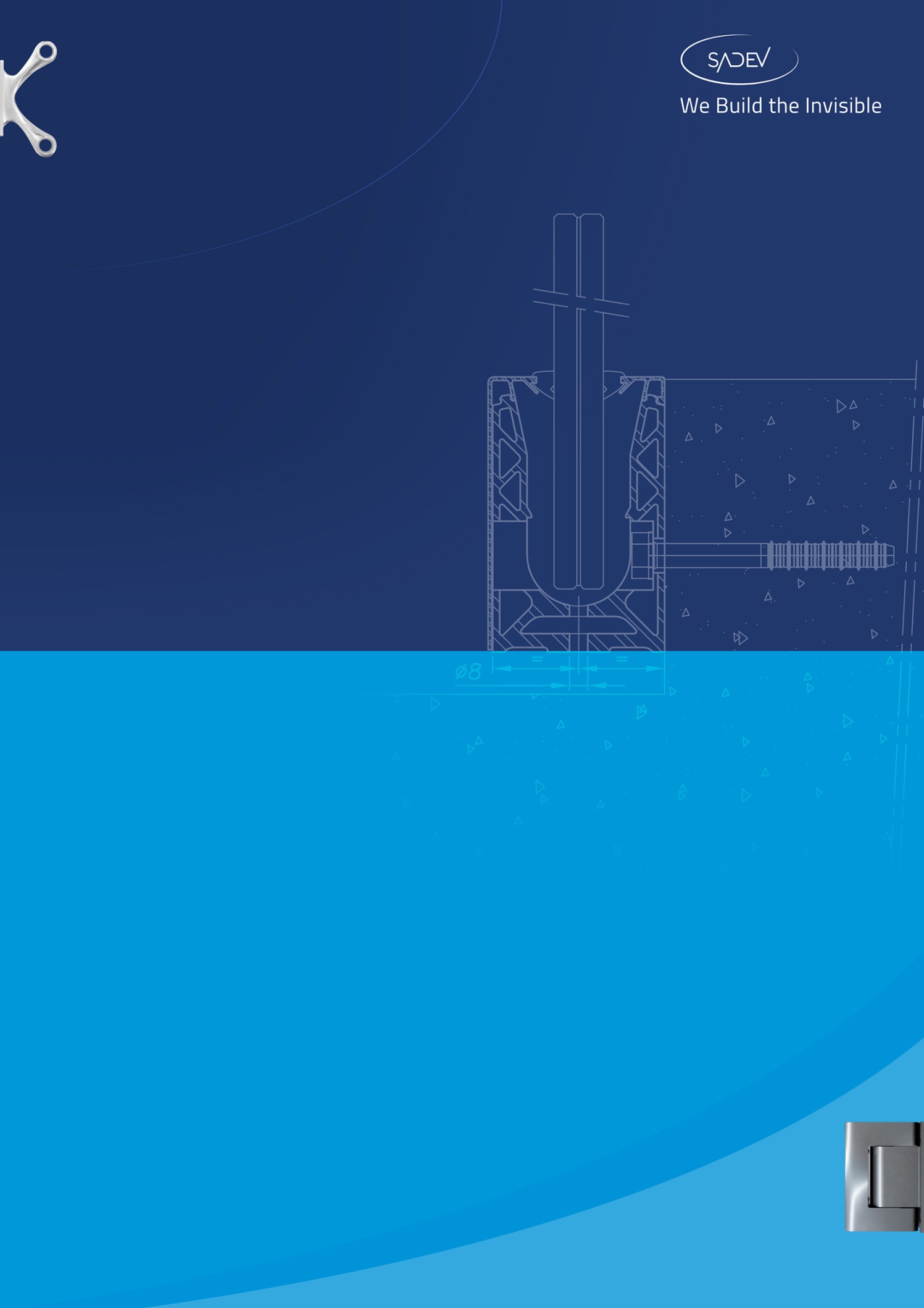 GARDE CORPS SABCO X - 7019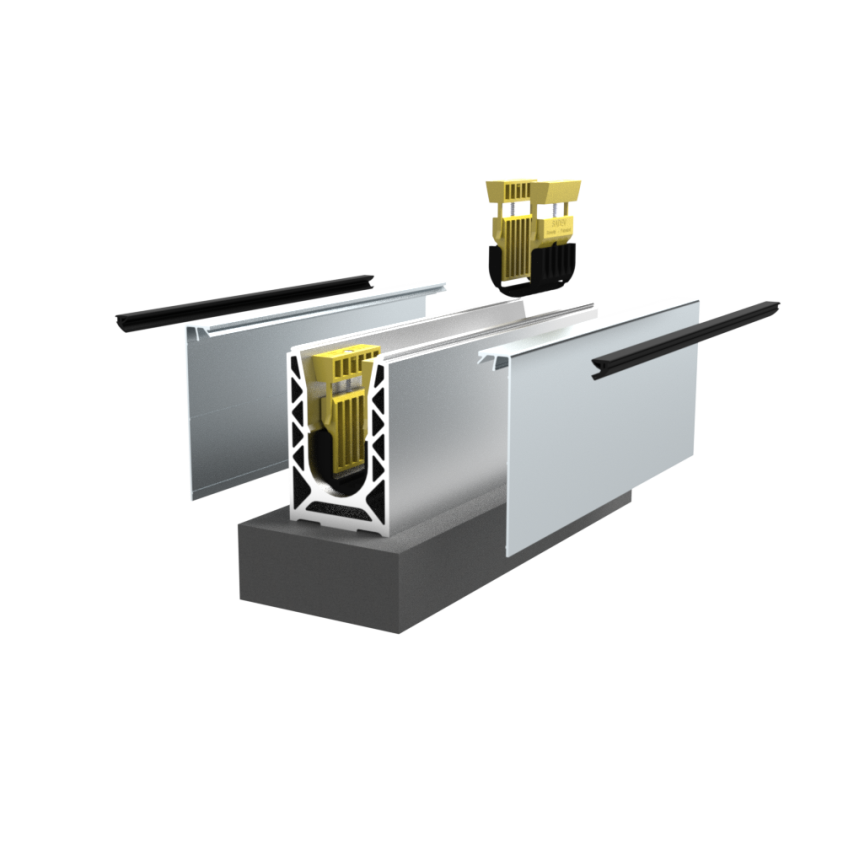 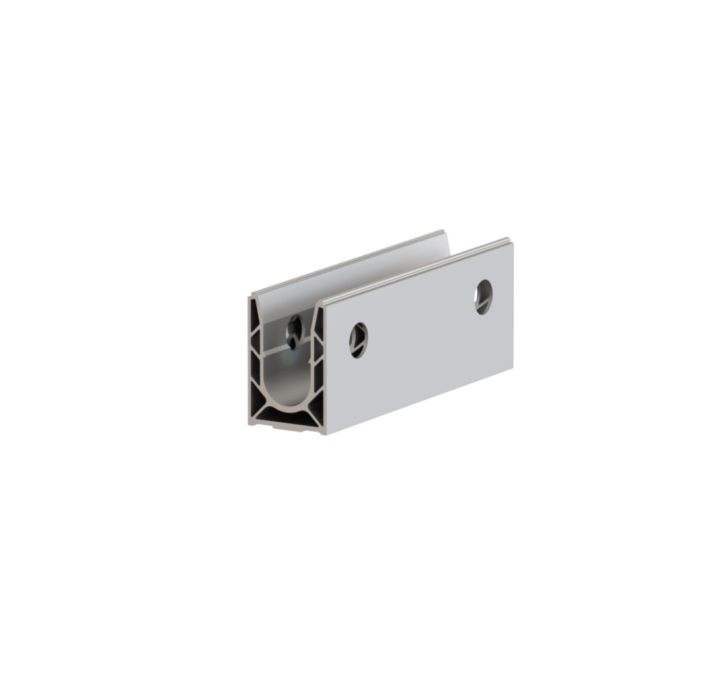 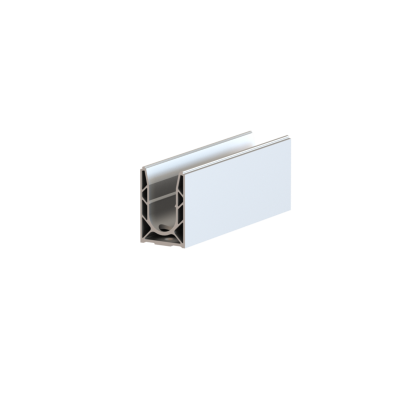 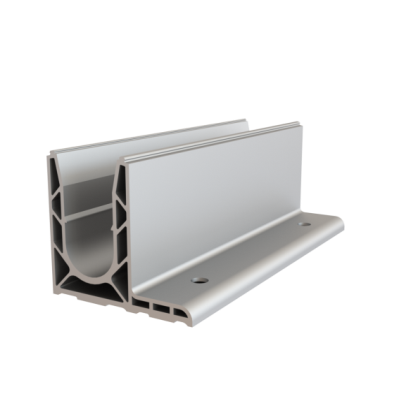 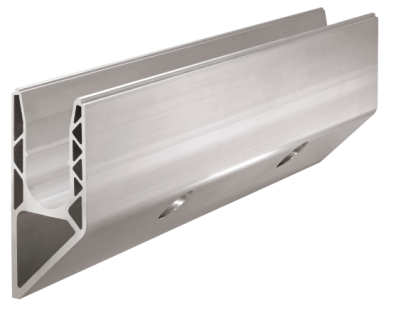 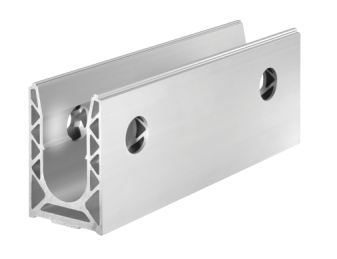 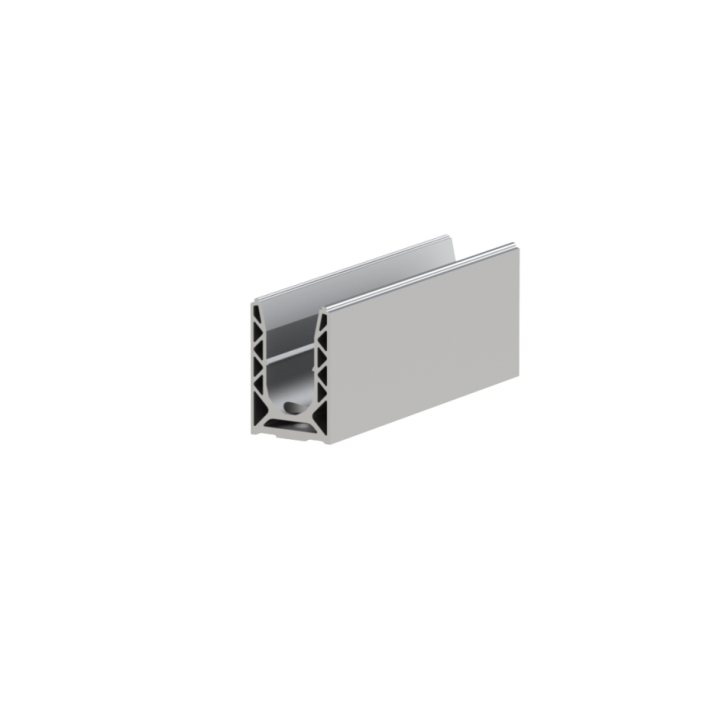 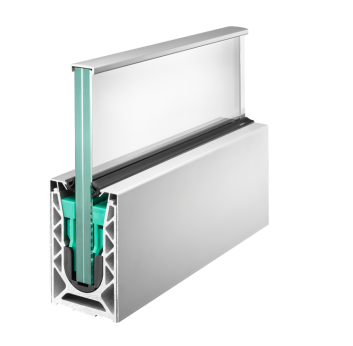 Descriptif pour cahier des chargesFourniture de garde-corps en verre de type SABCO de SADEV sous Avis Technique n° 2.1/ 18-1791_v1 du CSTBSystème non traditionnel encastré en pied, en conformité avec les normes NF P01-012, NF P01-013, NF P06-001 et au Cahier du CSTB 3034.Verre maintenu dans un profilé en U de type SABCO X - 007019 en aluminium, fixations au sol dimensionnées selon la règlementation en vigueur. Entraxe de fixation du rail de 150 mm liée à la catégorie de bâtiment, fixations et support suivant indications de l’AT n° 2.1/ 18-1791_v1.Epaisseur et composition du vitrage suivant indications de l’Avis Technique n° 2.1/ 18-1791_v1 déterminée par la charge linéaire , catégories de bâtiment  Pour 0.6kN/ml, 1kN/ml, 3kN/ml : Réglage de l'aplomb du vitrage (+/- 15 mm en haut du vitrage), joints, goupille de raccordement entre les profils pour alignement, ancrage de fixation pour exécution parfaite.Hauteur vitrage suivant plans architectes (grande hauteur possible jusqu'à 2.1m)Teintes et finitions possibles sur capots d’habillage en aluminium anodisé 20 µm :  au choix de l’architecte. Garde-corps avec main courante en aluminium de type : . Ou main courante en inox : L'ensemble du garde-corps répond au plan de l'architecte.Descriptif garde-corps SABCOFabriquant : SADEVGamme SABCO : Système de garde-corps tout verre, pincé en pied dans un profil aluminiumModèle : 7019, référence profil 0070RAIL19Type de pose : sur dalle / à la française par un Ø14 maxi, entraxe 150 mmCharge linéaire : 0,6KN/m, 1,0KN/m et 3kN/m  (Catégories A, B, C1 à C4, D et C5)Certification : Avis Technique SABCO 2.1/ 18-1791_V1Matériau profil : Aluminium 6005 anodisé 20 microns Matériau capot d’habillage : Aluminium 6063 anodisé 20 microns Longueur rail en U : 2.5m ou 5mHauteur : 120 mmLargeur : 79 mmCales du vitrage : en fond de rail, possibilité de régler l'aplomb du vitrage (+/- 15 mm en haut du vitrage)Espace entre chaque verre 5 mm minimumAutres configurations sous avis technique : garde-corps rampant d’escalier / garde-corps bombé Accessoires : Joints, goupille de raccordement entre les profils pour alignement, ancrage de fixation  Finitions possibles sur capot d’habillage :01. Anodisation Naturel / 02. Aspect inox brossé / 03. Thermo laquage RALConforme à :Avis Technique SABCO  2.1/ 18-1791_V1, Cahier du CSTB 3034, NF P01-012, NF P01-013, NF P06-001Choix du vitrageIntercalaires pour simple vitrage feuilleté de sécurité :0.6 kN/m, 1 kN/m et 3kN/m : 12.12 SentryGlasDimensions : hauteur : 1100 mm par rapport au sol fini (grande hauteur possible jusqu'à 2.1m sur demande)largeur : de 500 à 2000 mm selon le calepinage de l’architecteépaisseur : selon Avis Technique SABCO 2.1/ 15-1673_V3Habillage capots de finitionCapotage pour finition recouvrant le profilCapotage de finition seuil de bord de dalleCapotage pour habillage vertical avec gorge de 3mm (exemple : habillage tôle) Capotage pour habillage vertical avec gorge de 10mm (exemple : habillage tôle) Capotage pour habillage vertical avec gorge de 15mm (exemple : habillage Placoplatre) Capotage pour habillage vertical avec gorge de 20mm (exemple : habillage parement) Capotage pour habillage horizontal avec gorge de 3mm (exemple : habillage tôle) Protection du bord du vitrage Profil U 24x8mm en aluminium, finition aluminium naturel, aspect inox brossé et thermo laqué >  pour verre d’épaisseur 8.8Profil U 28x8mm en aluminium, finition aluminium naturel, aspect inox brossé et thermo laqué >  pour verre d’épaisseur 10.10Profil U 32x8mm en aluminium, finition aluminium naturel, aspect inox brossé et thermo laqué >  pour verre d’épaisseur 12.12Mains courantesTube rond en acier inoxydable, diamètre de gorge 42,4mm, épaisseur de paroi 1,5mmTube rond en acier inoxydable, diamètre de gorge 48,3mm, épaisseur de paroi 1,5mmTube rond en acier inoxydable, diamètre de gorge 60,3mm, épaisseur de paroi 1,5mm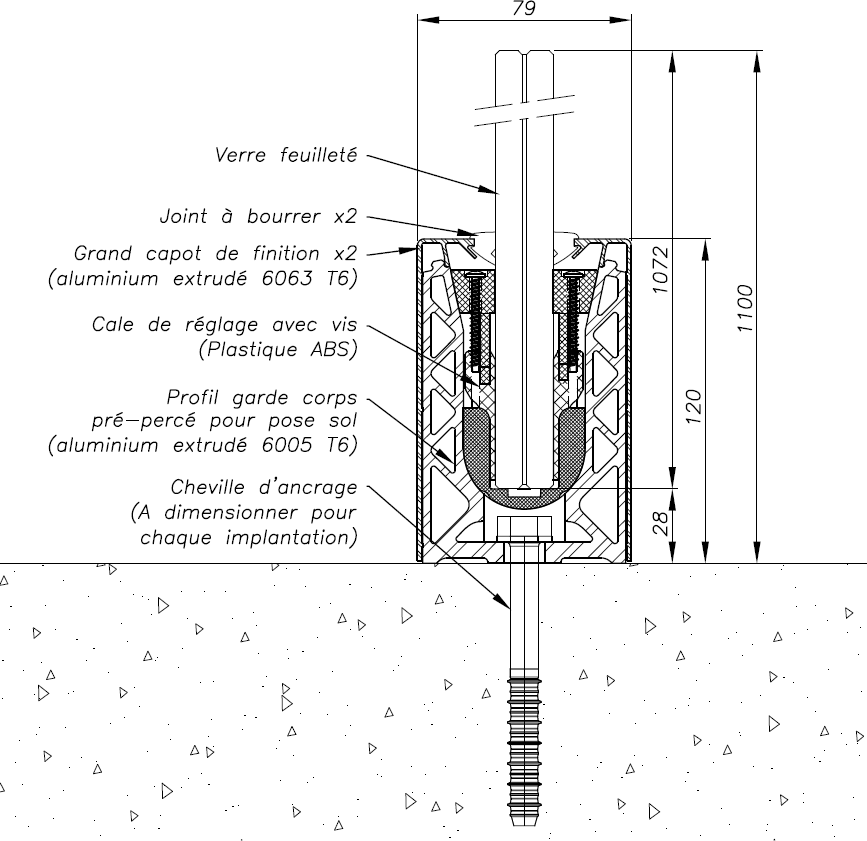 